Temat dnia: Dzień i noc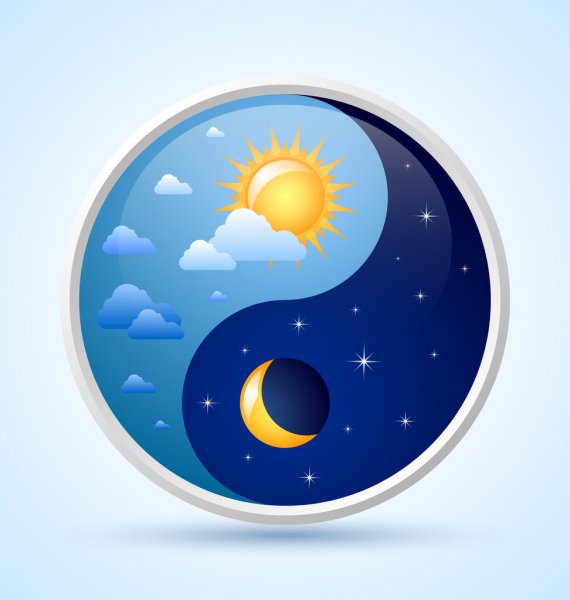 Data: 15.04.2021r.Zabawa orientacyjno-porządkowa Dzień –noc: Dzieci spacerują po pokoju, na hasło R. : Dzień naśladują zabawy z piłką (np. odbijanie, rzucanie), na hasło Noc- układają się na dywanie i udają, że zasypiają.Ćwiczenia słuchowe Zaklaszcz tak jak ja:Dzieci słuchają prostych układów rytmicznych wyklaskiwanych przez R. , powtarzają je.Ćwiczenia klasyfikacyjne:Dzieci oglądają obrazki- i umieszczają przy nich kartoniki z obrazkami słońca lub księżyca, w zależności od tego, czy dana sytuacja ma miejsce w dzień czy w nocy.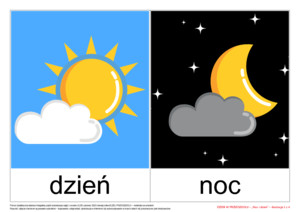 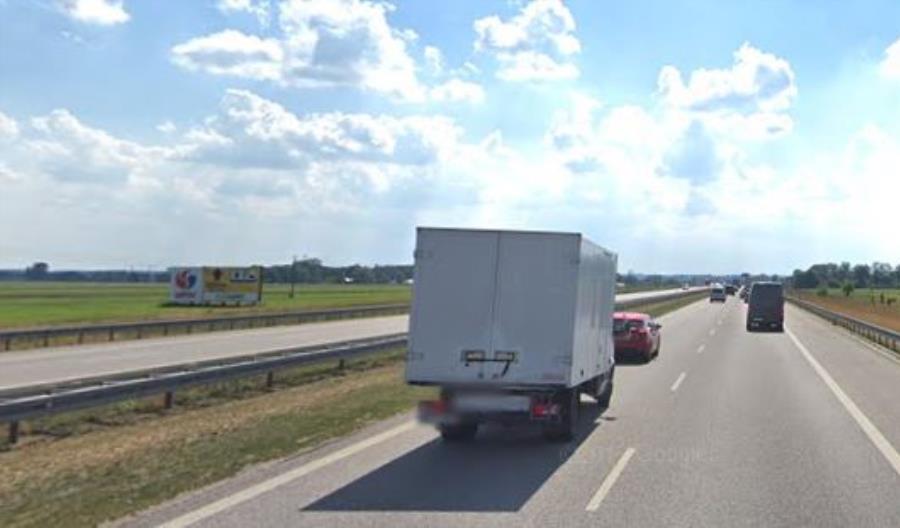 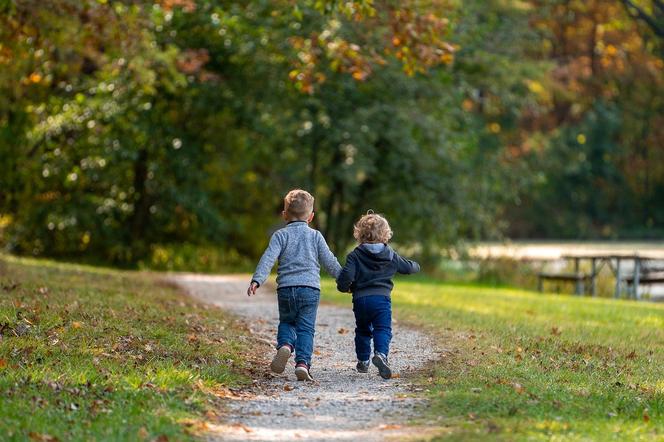 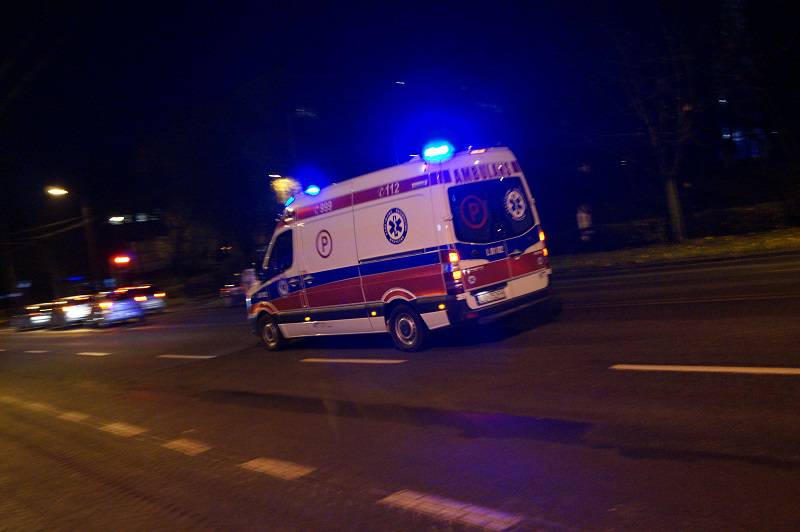 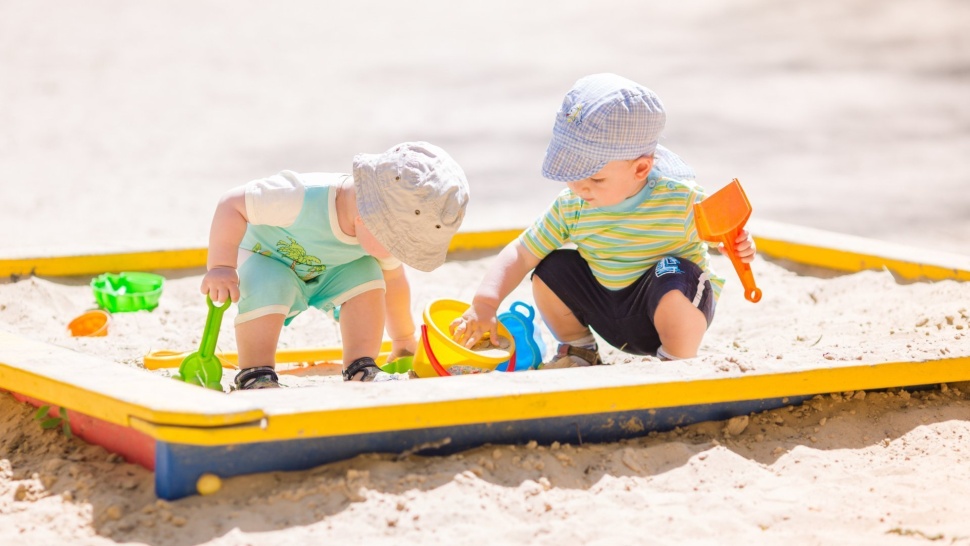 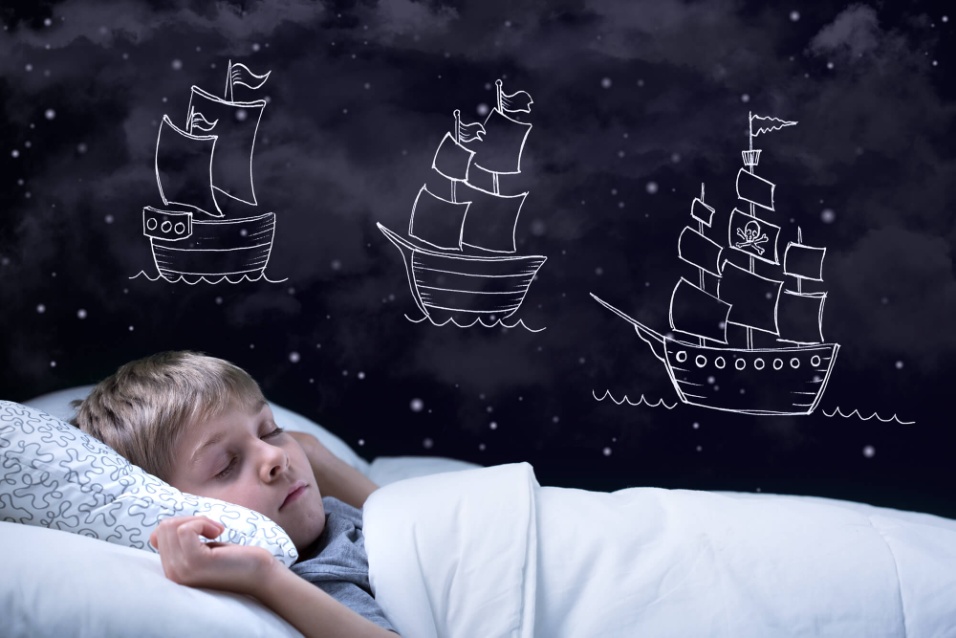 4. Zabawy na świeżym powietrzu:Zabawa ruchowa Zabawy kosmonautówDzieci maszerują, przy dźwiękach grzechotki . Podczas kolejnych przerw wykonują polecenia Rodzica: - stanie na jednej nodze,- podskoki obunóż w miejscu,- przeskakiwanie z nogi na nogę,-skłony i wyprosty5.  Zabawa  Nasze statki kosmiczne:Dzieci układają na dywanie statki kosmiczne z pasków bibuły różnej długości i szerokości, w różnych kolorach. Wymyślają nazwy planet, na które poleciałyby takimi statkami.6. Praca plastyczna „Słońce czy księżyc”. Dzieci malują farbami słońce z chmurami lub księżyc z gwiazdami.Do jutra ! Magdalena TomalaEdyta Golik